NOMINATED HOTELS FOR THE BSIR AGM & CONFERENCE BIRMINGHAM 2017Accommodation available Tuesday 31st October  – Thursday  2nd November 2017 inclusive (ADDITIONAL NIGHTS AVAILABLE)To make an accommodation reservation, please email jules@venuefinder.net or call on 015242 76141. Jules will require your contact details, number of nights you require, type of accommodation (double room for sole occupancy, twin room), hotel choice and a credit card number to use as a guarantee against your room. NOVOTEL BIRMINGHAM			15 rooms available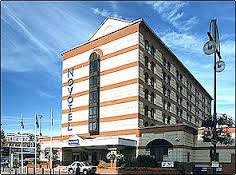 4 star hotel on Broad Street, close to bars and restaurants8 minute walk to ICC148 bedrooms, including free Wi FiGym and saunaOn site parking (chargeable)31st October - £129 BB1st November - £139 BB2nd November - £99 BBTwin supplement is £10 per room per night. Twin rooms use sofa bed as their second bed. Rates include VAT1 mile from New Street Station. 15 minutes walk. HILTON GARDEN INN 			25 Rooms Available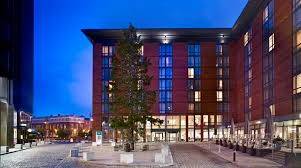 Located in Birmingham’s prestigious Brindleyplace DevelopmentOne of the closest hotels to the I.C.C Conference CentreComplimentary WiFi throughout the hotelCity Café serving international cuisine and Pavilion Pantry stocking travel essentialsTwo outdoor terraces – perfect for drinks, nibbles, and mealsComplimentary fitness centreQ-Park, Brindleyplace is the hotels preferred parking partner within a short walking distance. Users of the hotel can receive a 10% discount off their parking when validating their ticket at the hotel reception. For more details or to pre-book your parking click on this link http://www.q-park.co.uk/parking/birmingham. Currently £15 per dayNew Street Station is 1 mile away, 5 minutes in a taxi and 15 minutes walkRate: £139 BB sole occupancy and £149 BB twin occupancyRates include VATHAMPTON BY HILTON			40 rooms available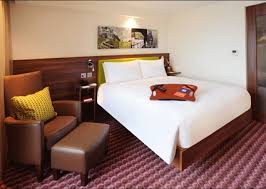 Located on Broad Street – good 3 star standardOne of the closest hotels to the I.C.C Conference Centre – 5 minutes walkComplimentary WiFi throughout the hotelOn site car parking for 90 cars – (currently £13.50 per night)1 mile from New Street Station – 5 mins taxi, 15 minutes walkStop by the Gathering Zone, which offers an assortment of light meals and snacks 24-hours a day. The hotel’s location on the key bar and restaurant street in Birmingham makes it easy to find something for everyone’s taste.Fitness Centre£135 BB sole occupancy/ £145 BB twin occupancyRates include VATPARK REGIS HOTEL			20 rooms available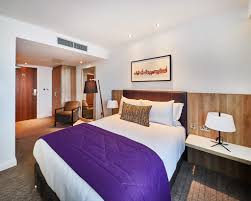 4 star hotel with 253 bedrooms12 minutes walk from the ICCSpa and GymFree WiFiOn site car parking at £10 per 24 hours (ask at reception)£125 BB for sole occupancy rooms including VATJURYS INN BIRMIGHAM			30 rooms available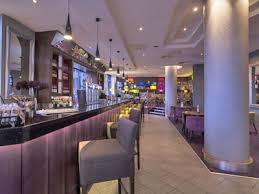 Located on Broad Street6 minutes walk to ICC1 mile from New Street Station – 5 mins taxi, 15 minutes walkFree WiFiAlongside an open kitchen and chic booths for private dining, the stylish new restaurant and bar, ‘The Grill on Broad Street’, offers a delicious and a varied menu from small plates and ‘Home Comforts’ to juicy steak and burgers from the grill.All Day Costa Coffee areaRates: £130 sole occupancy / £140 BB twin occupancy Rates include VATIBIS STYLES BIRMINGHAM			10 ROOMS AVAILABLE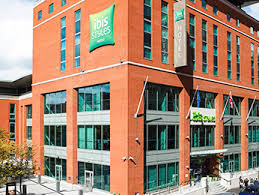 10 minute walk to the ICC (0.5 mile via Fleet St)1 mile from New Street Station, 5 mins taxiFree WiFiBar open until 2amNo RestaurantRate: £115 Bed and Continental BreakfastCar Parking: Chargeable at £13.00 per 24 hours